Pielikums Nr.1Madonas novada pašvaldības domes29.07.2021. lēmumam Nr.91(protokols Nr.6, 32.p.)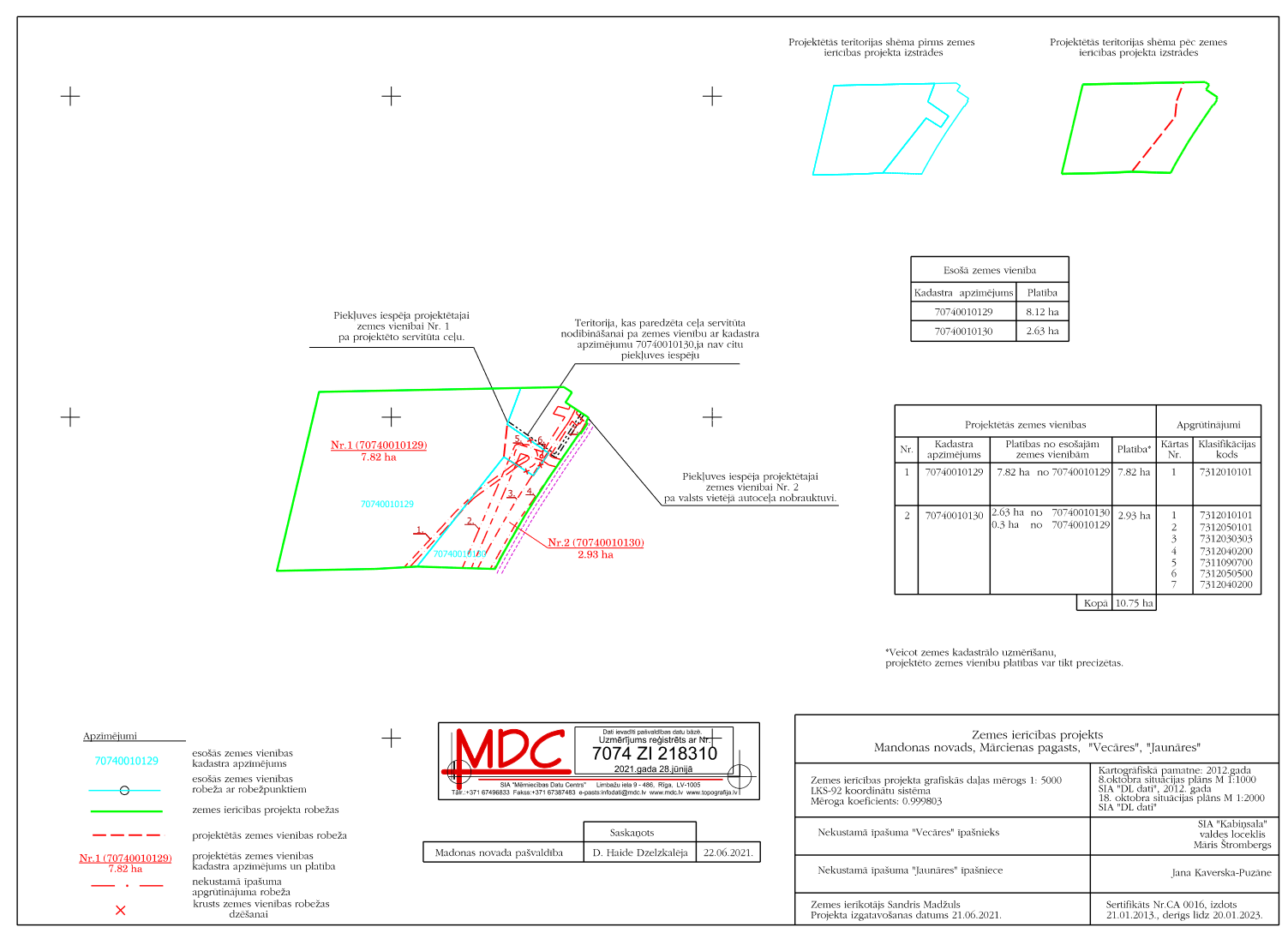 